                                                  Name:______________________________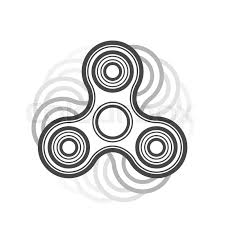 Fidget Spinner Project RubricINTRO:	Incredible Toys Inc. has had a mass amount of excess plastic left over from creating their action figures. They do not want to waste their excess material, so they decided to hire you to create a functional toy from their excess material. With the increasing popularity of Fidget Spinners, they want you to create a new version consisting of 4 bearings. They expect you to design and 3-D print a prototype to present during the next research and development company meeting. The meeting will take place a week and a half from today at 9am in conference room C017.CONSTRAINTS:Autodesk Inventor Drawings:Title Page: Text & Isometric View                                                                                   ____/2ptsDimensions: Heights, Widths, Depths, Diameters, Radiuses                                           ____/16pts1 point per dimensionCorrect Dimension Orientations (4 parts)                                                                        ____/12pts1 point per correct dimension orientation (height, widths, depths, etc.)Exploded View                                                                                                                 ____/5ptsClean and precise ballooned partsBallooned parts must correlate with parts list Parts list                                                                                                                            ____/4pts1 point per part number1 point for the entire amount of parts columnFunctioning 3-D printed Fidget Spinner:Needs to make at least 5 consistent revolutions in one spin                                             ____/5ptsBall bearings flushed to body and pressed in using arbor press                                       ____/5pts                                                                                   1 point per flushed bearing1 point for all of the beings being arbor pressedNeeds to be able to spin in only one hand                                                                         ____/1pt                                                                                                                                           Total______/50pts